Tuesday 7th July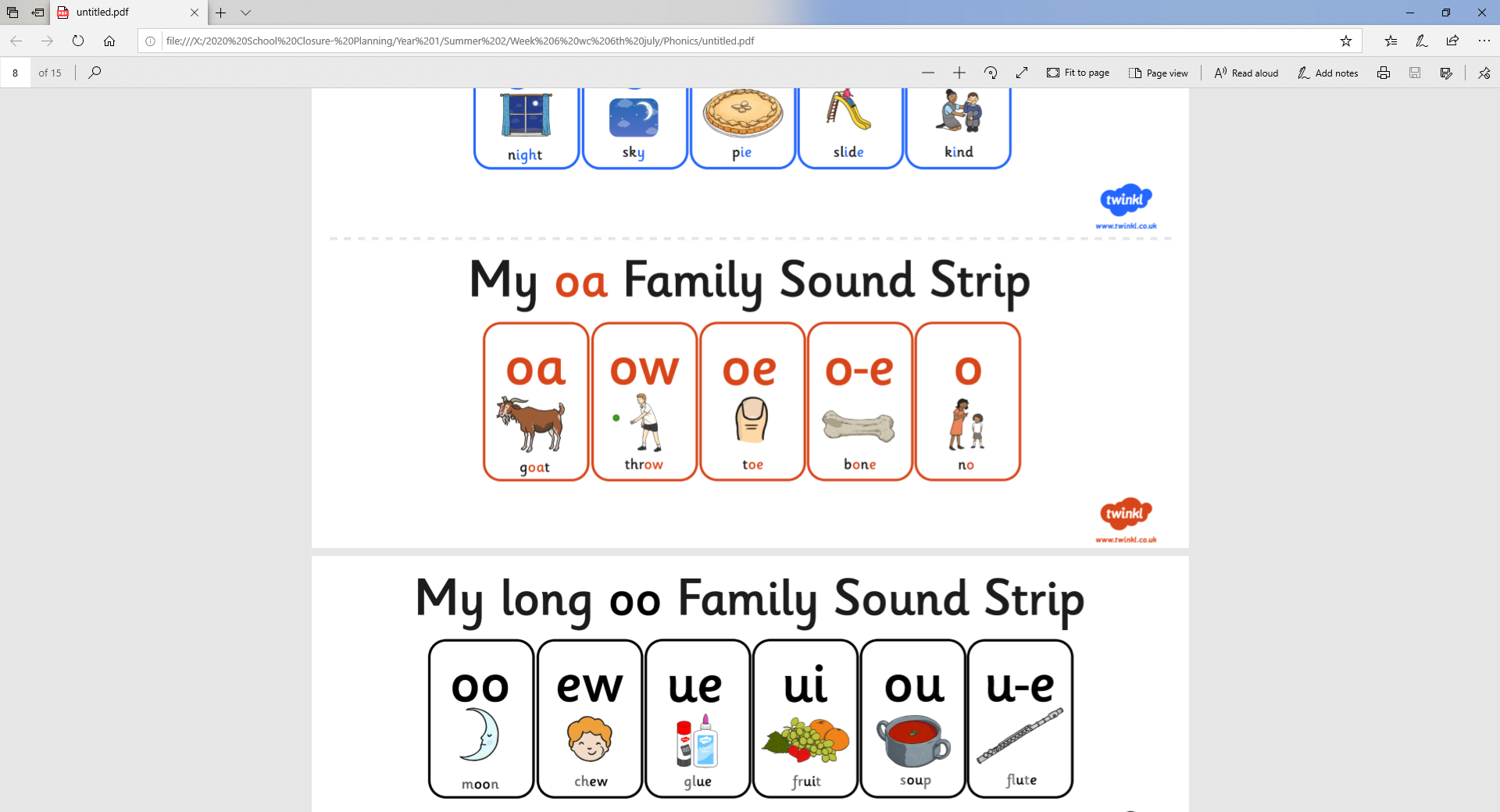 Tuesday 7th July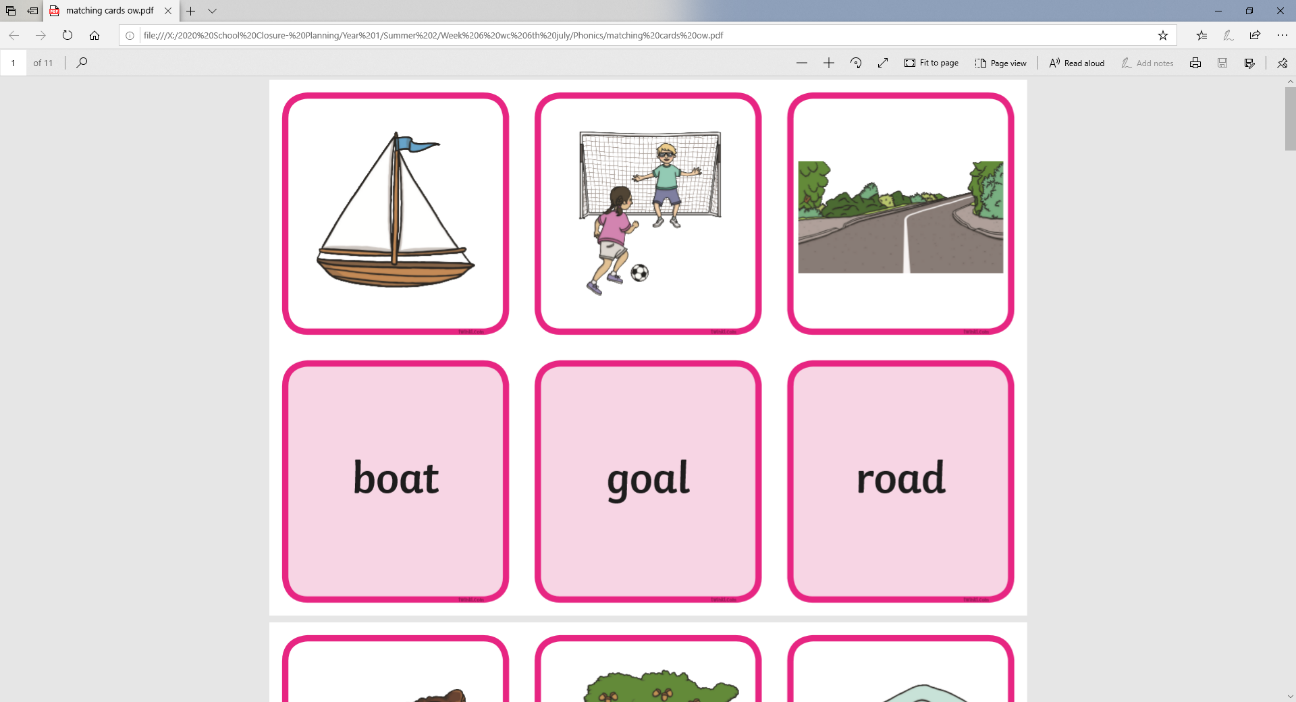 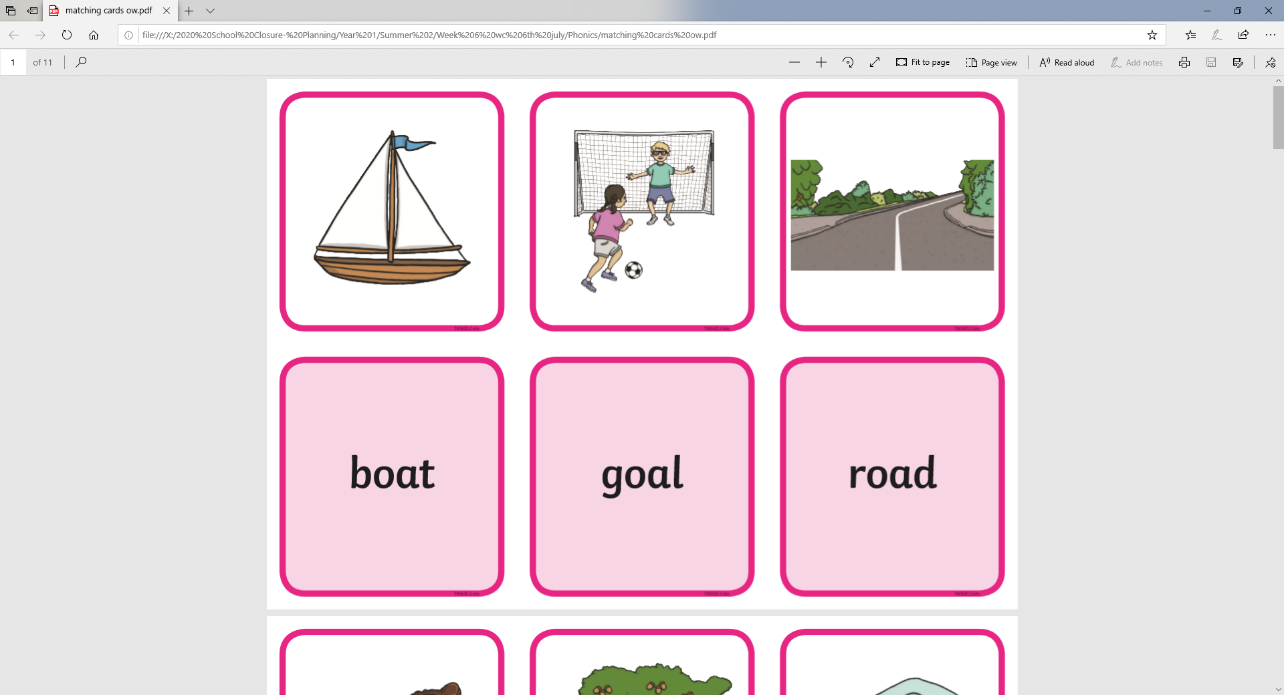 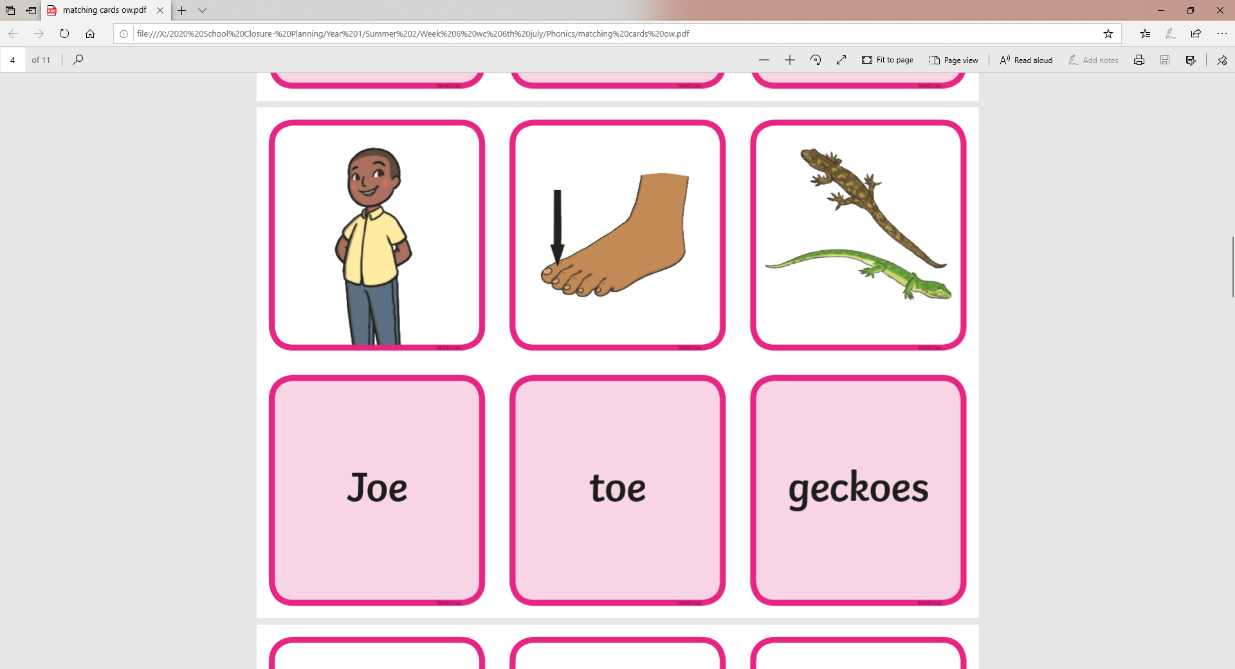 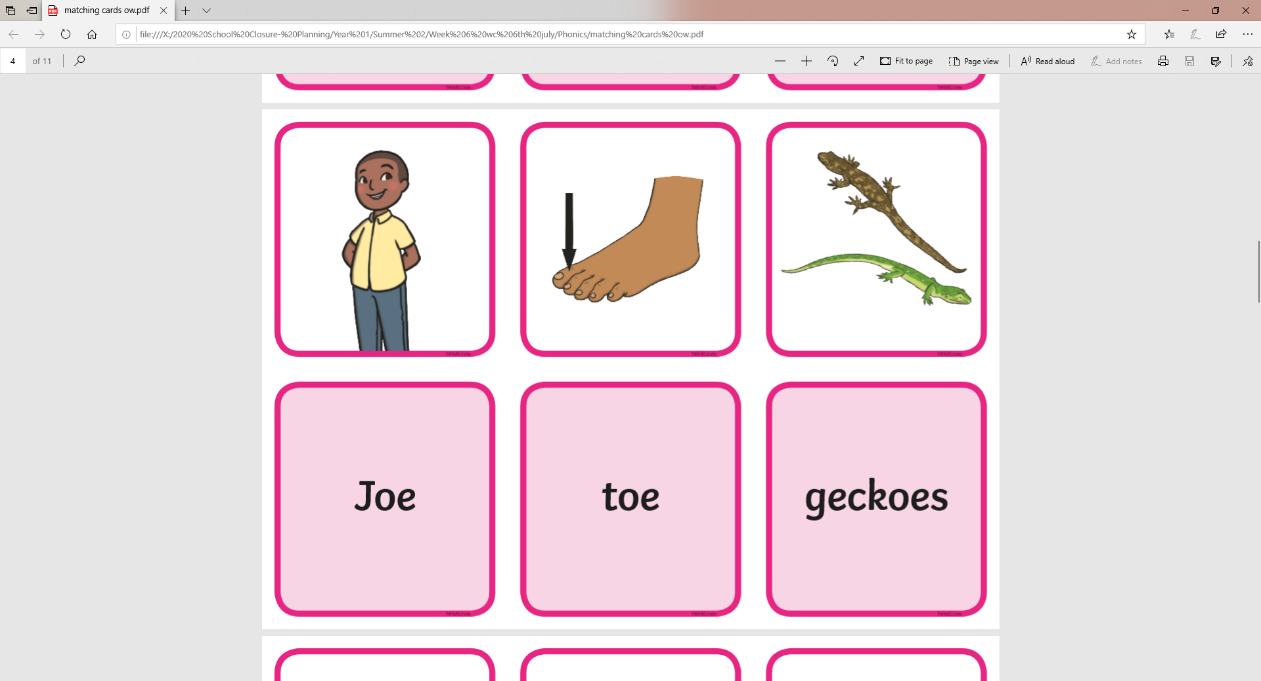 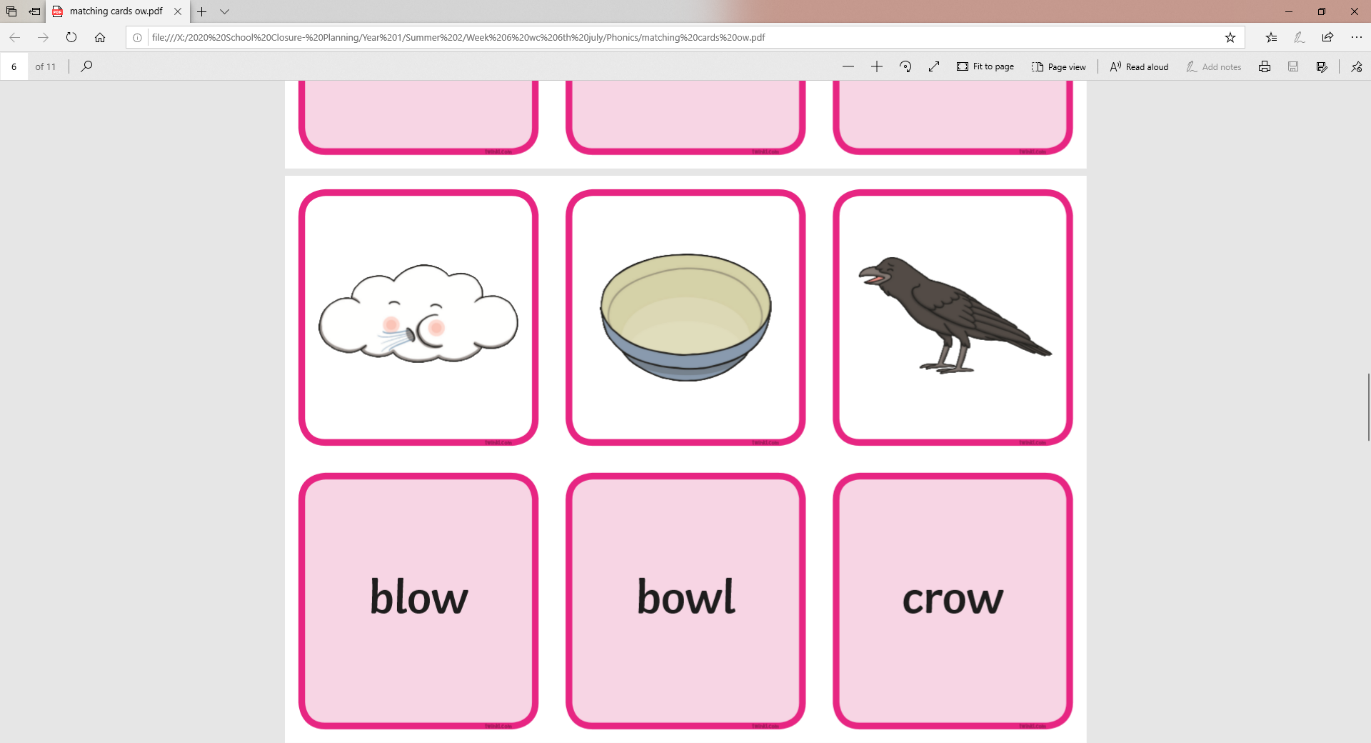 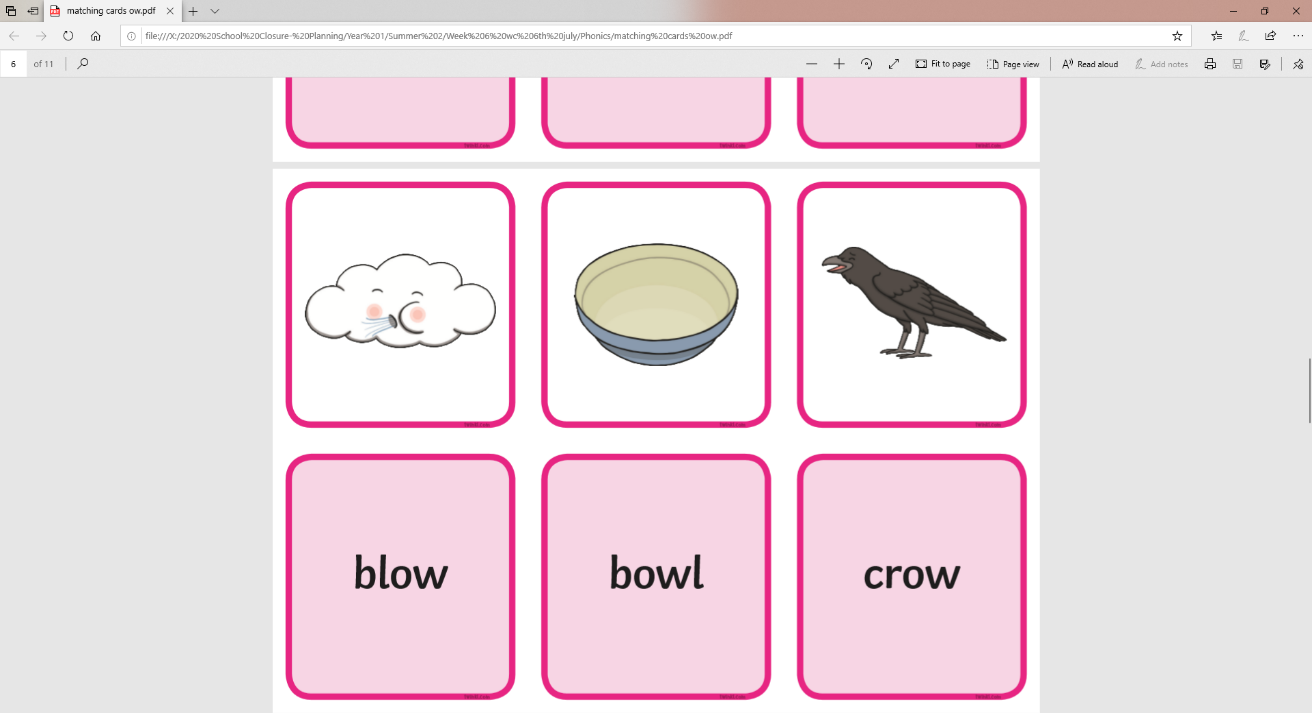 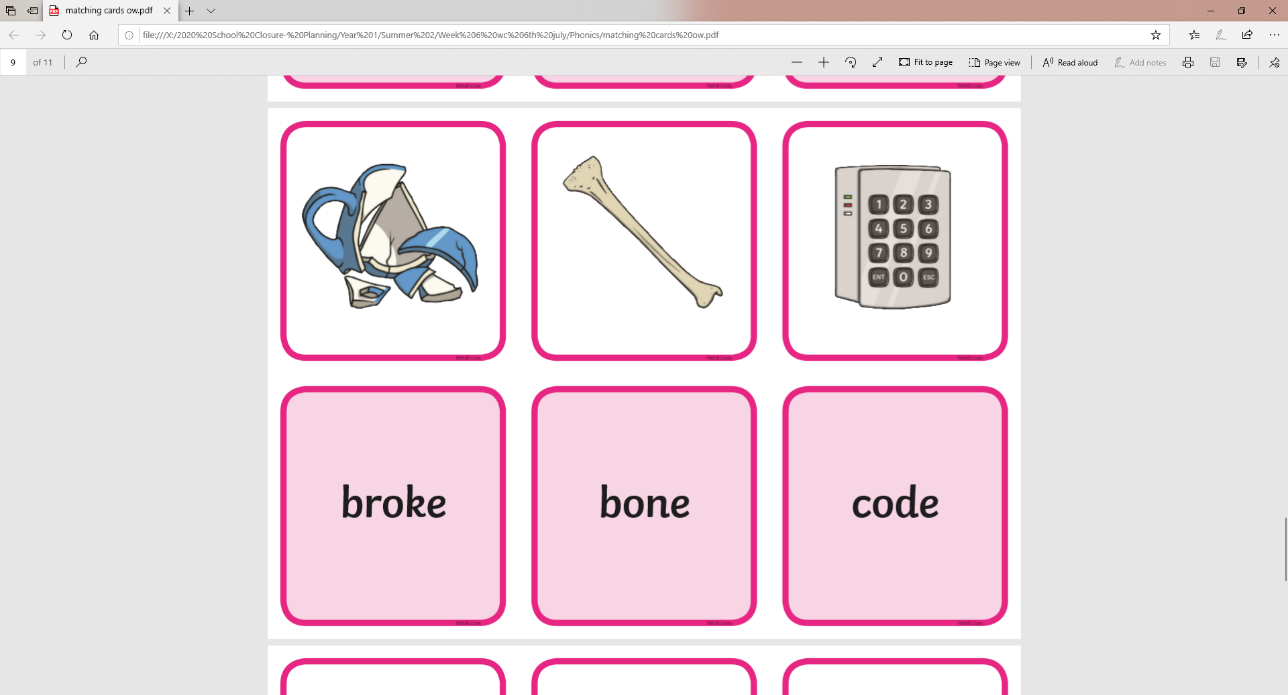 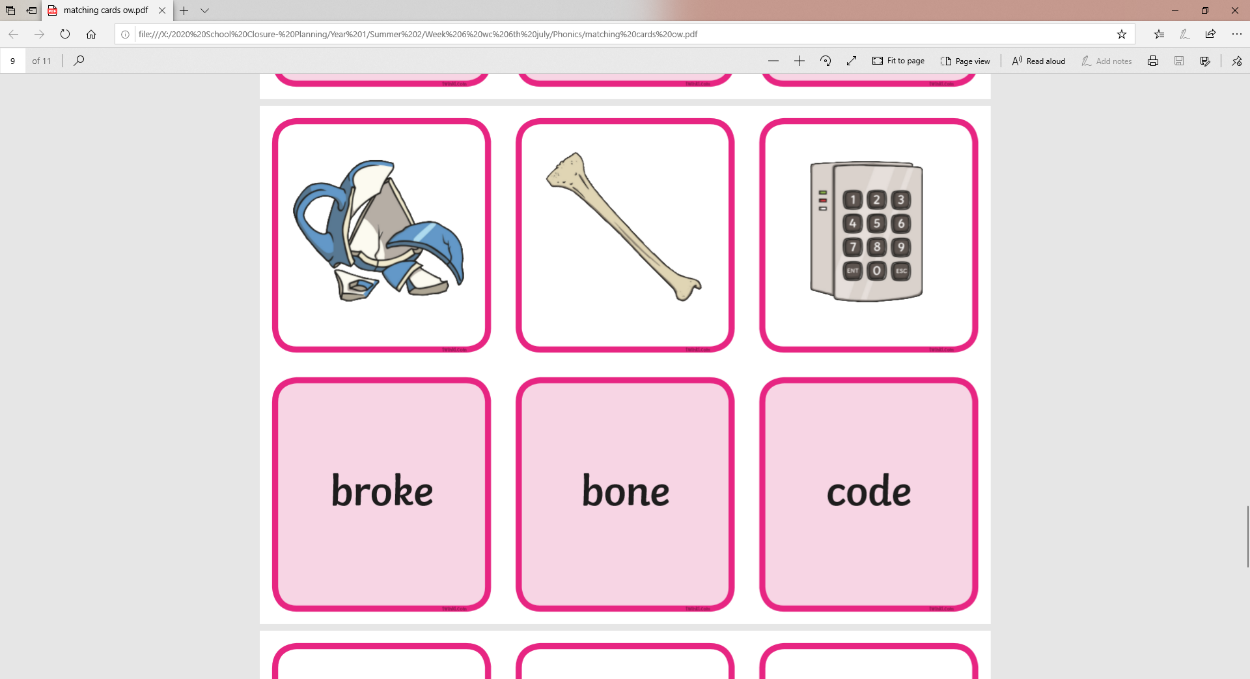 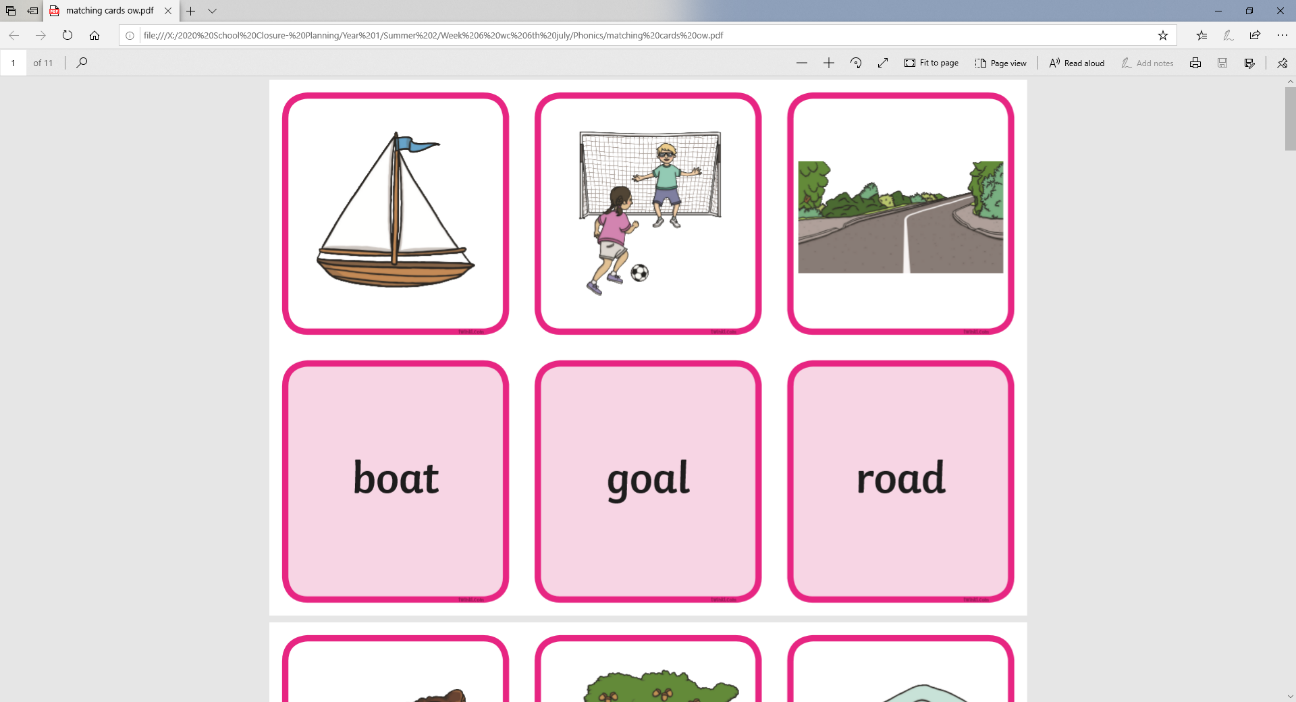 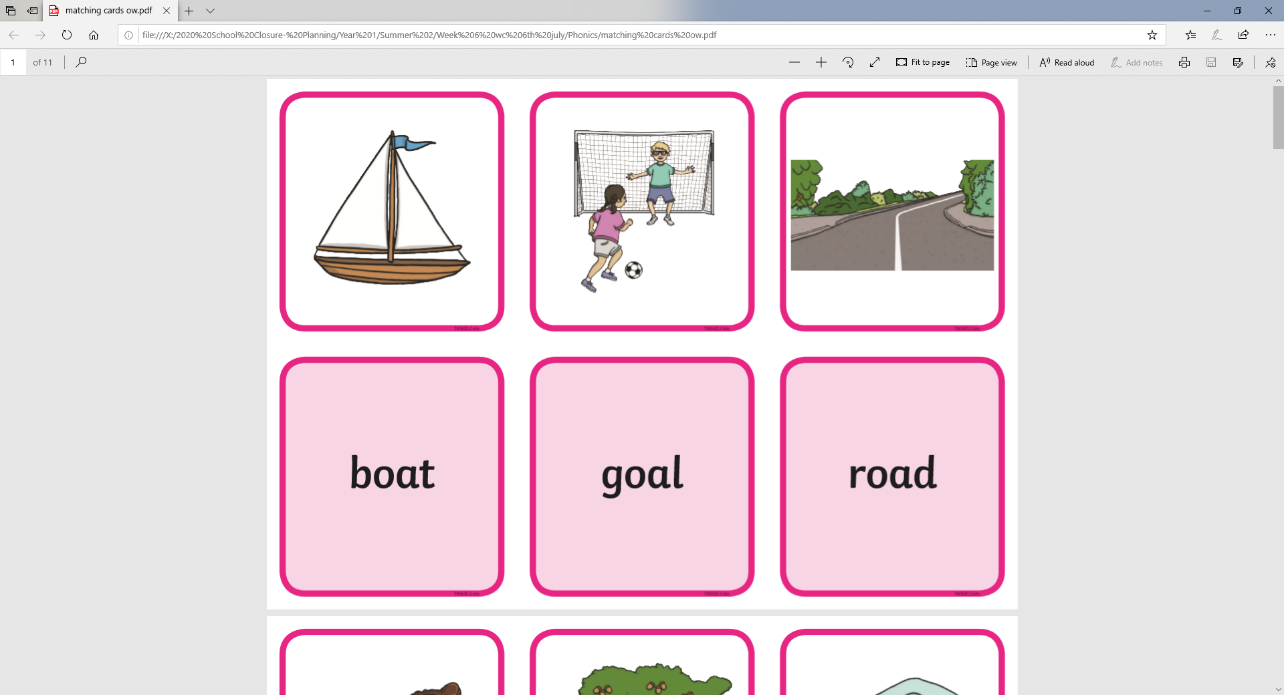 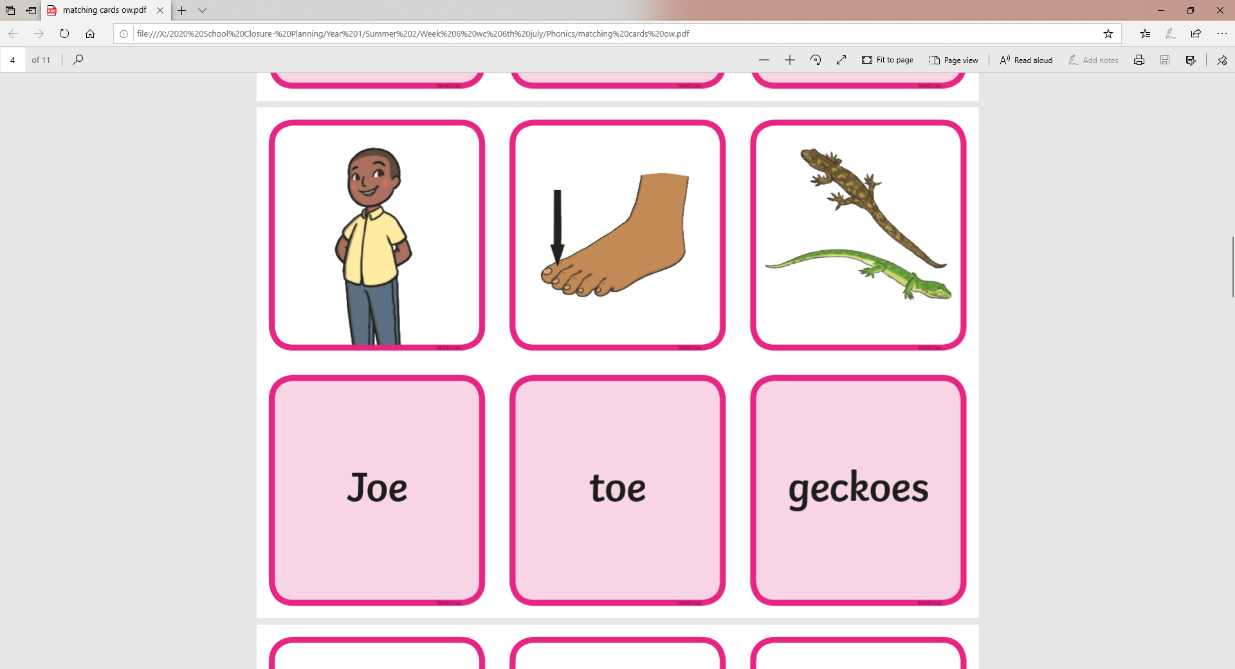 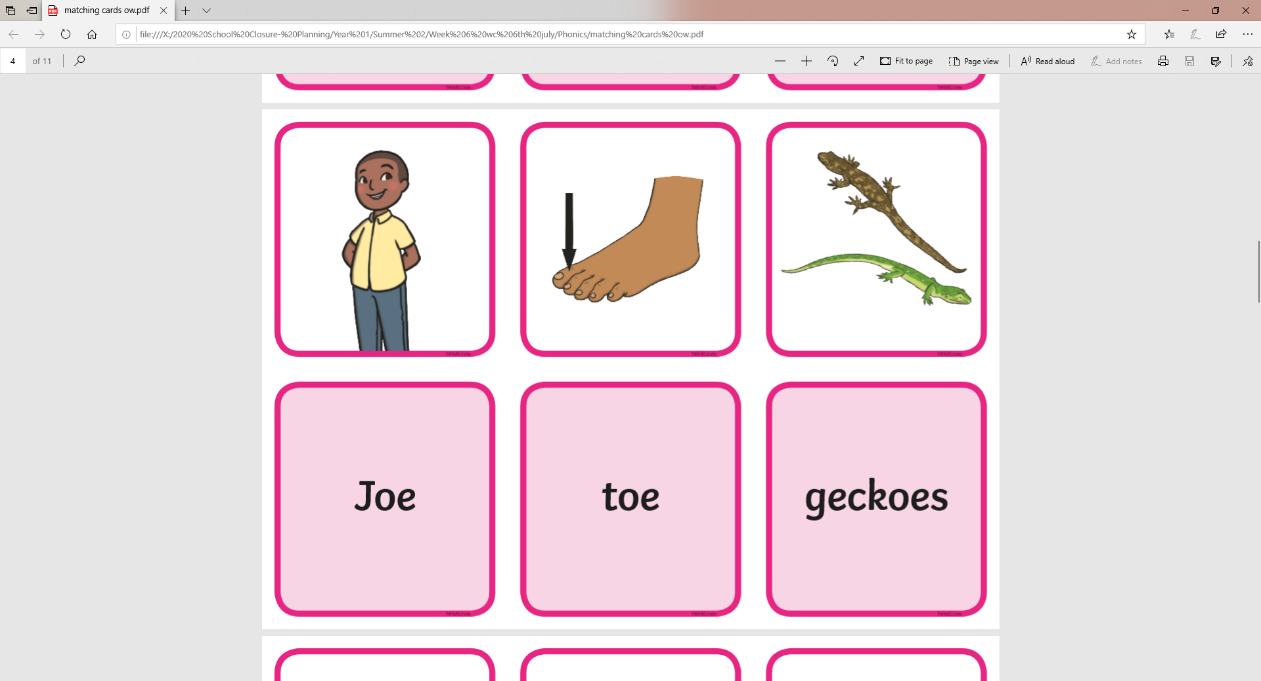 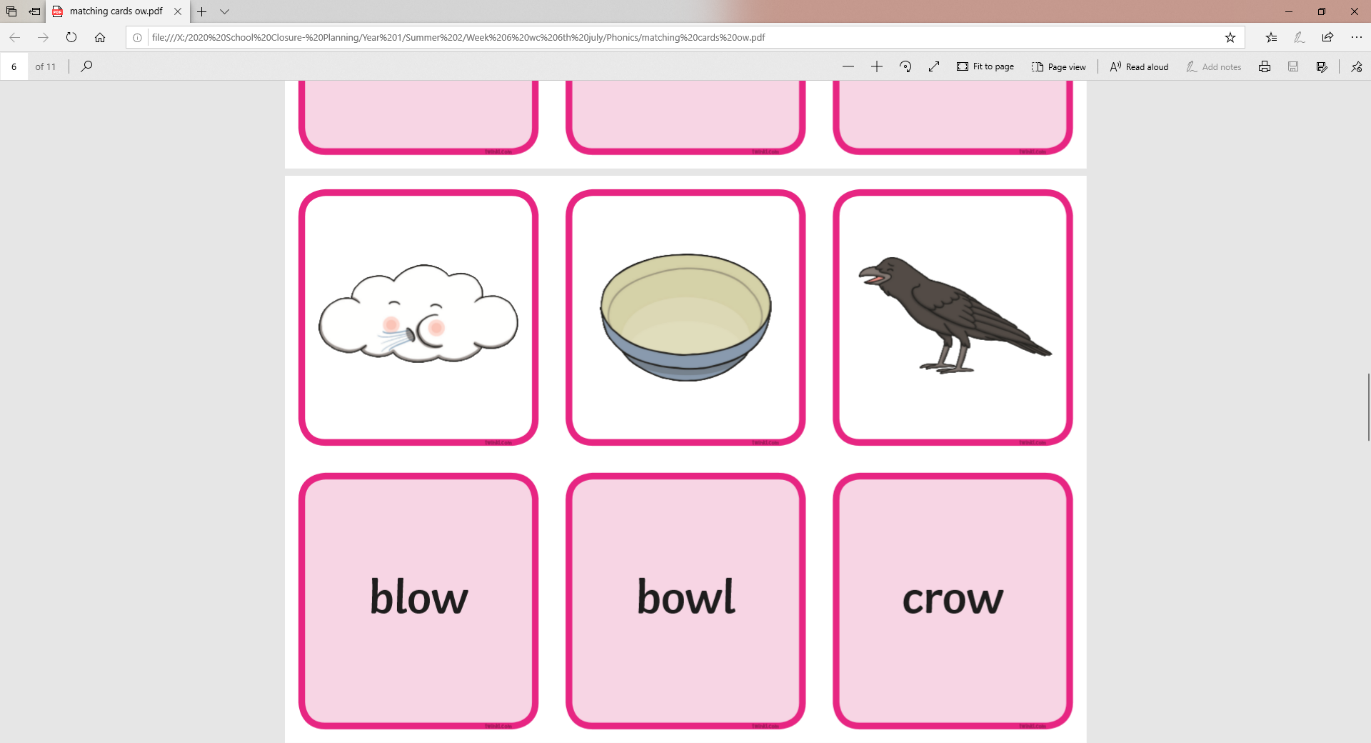 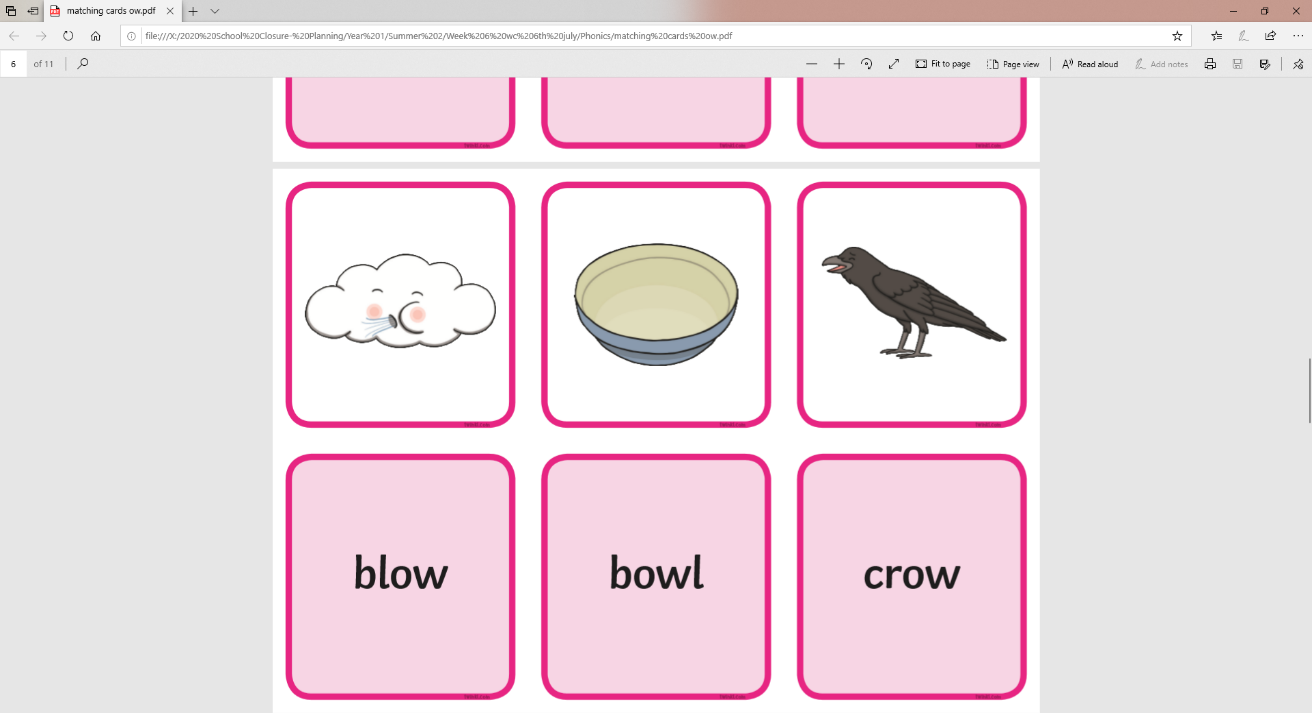 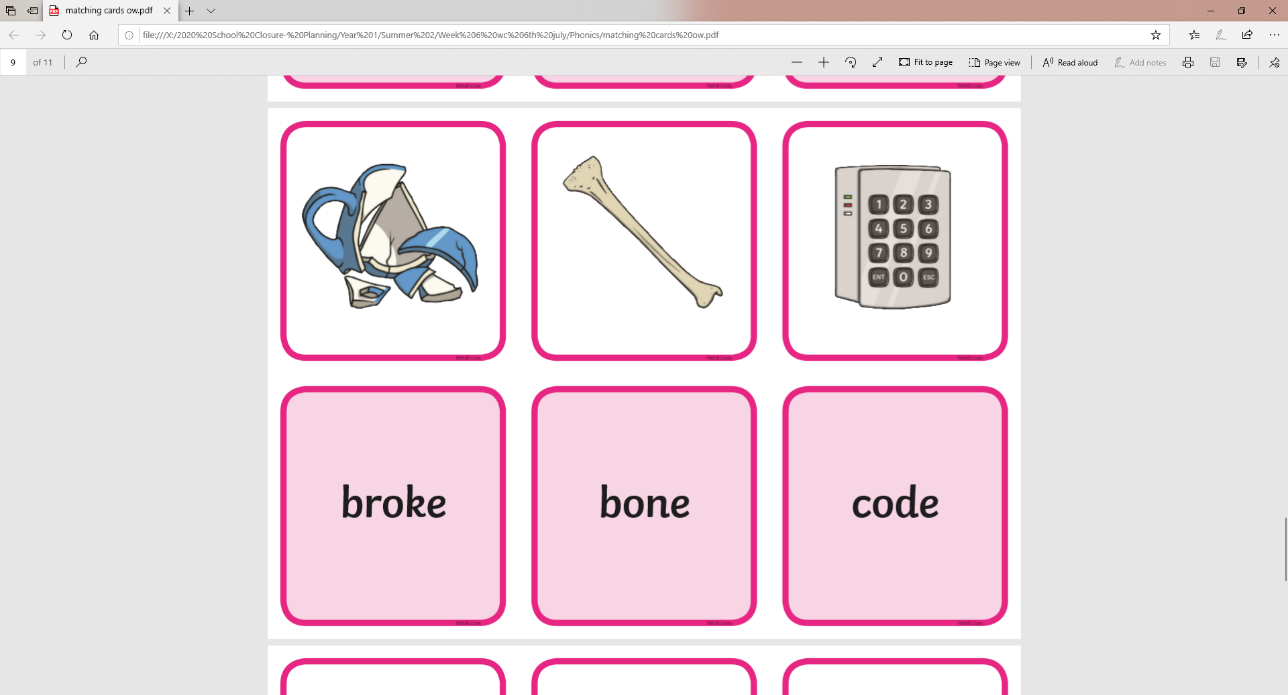 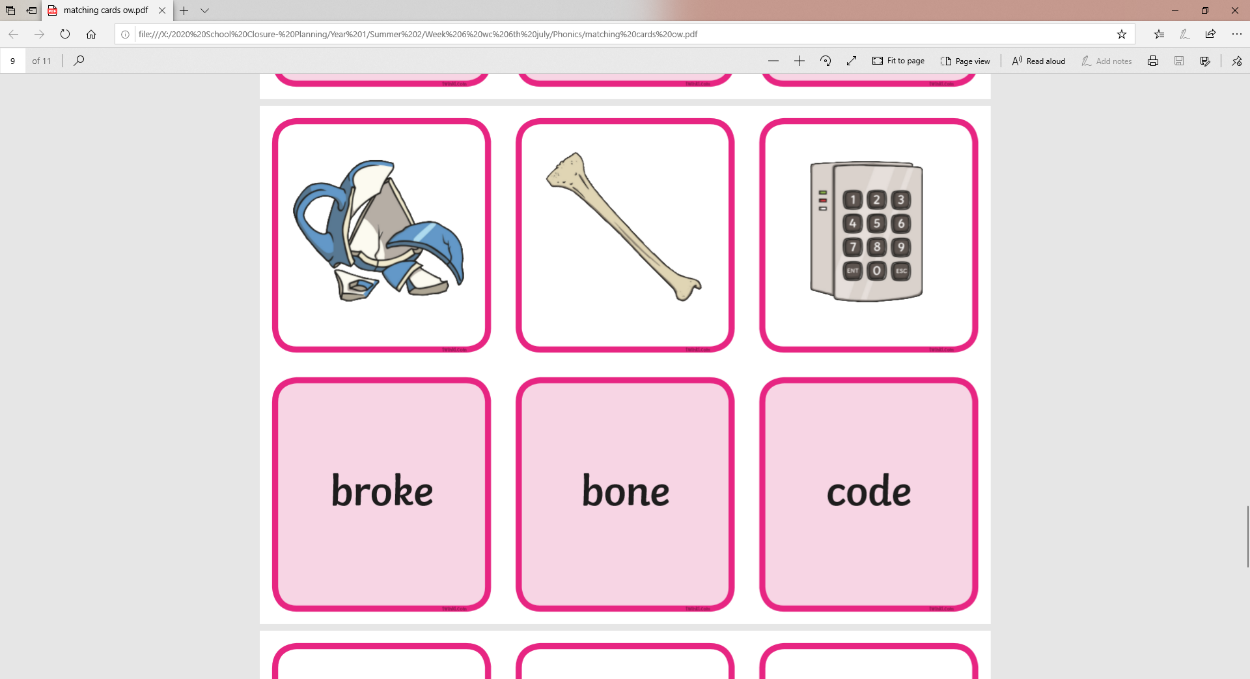 